金門縣106年度婦女福利服務施政計畫壹、前言　　隨著社會的變遷，女性所扮演的角色愈趨多元，婦女已成為現今金門社會的主力，為提升婦女福利與保障婦女權益，金門縣政府（以下稱本府）依據「消除對婦女一切形式歧視公約」為施政方向，確保本縣婦女在教育、就業、保健、家庭、政治、法律、社會、經濟等各方面享有平等權利。　　隨著時代的進展，世界各國婦女福利政策漸趨完善，有鑑於此，本府婦女福利政策之推動，除了保障婦女基本經濟安全外，更努力進行婦女團體培力、舉辦相關講座及宣導等，以期完善本縣婦女權益保障。本府規劃以家庭為基礎、多元化、社區性及性別平等多樣婦女福利政策，除了府內各相關單位合作、推廣，同時結合政府與民間團體，共同推動、執行婦女福利業務，營造本縣為婦女幸福生活的快樂島嶼。貳、計畫目標　一、建構本縣婦女健康、平等、文化、安心、幸福生活環境。　二、提倡性別平等、尊重多元性別、消除性別歧視，避免性別不平等及差別待遇。　三、營造性別友善環境。　四、提供多元化家庭政策面向服務。　五、提升婦女參與決策比例。　六、辦理性別議題及各項活動。　七、尊重多元文化，提供新（原）住民照顧及支持性服務。　八、推動性別平等教育、宣導性別平權意識。參、組織架構　　為有效實施106年度計畫，此計畫由本府社會處主責，組織架構圖如下：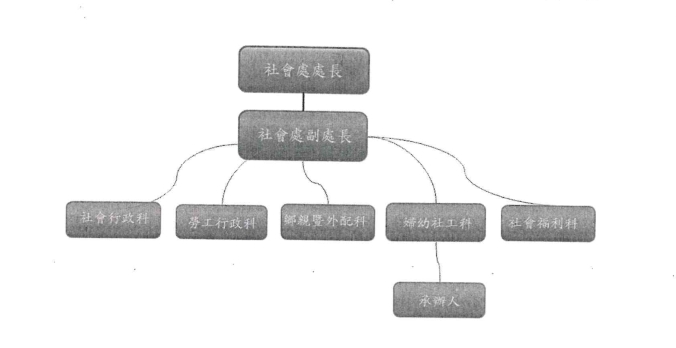 肆、婦女福利政策面向（主責單位）　　為維護婦女權益與推廣、執行婦女福利服務政策，本府整合民政、警政、教育、衛生、社政、文化等單位、依各單位業務範圍，提供相關福利服務及資訊，給予本縣婦女多元化之服務，並協調各單位合作辦理婦女福利服務，減少資源重疊，以下為各服務面向：　一、建構本縣婦女健康、平等、文化、安心、幸福生活環境。　（一）印製婦女福利服務宣導文宣如ＤＭ、海報、貼紙等，提供多元性婦女福利服務資訊的管道。　（二）舉辦婦女權益及福利服務宣導課程。　二、提倡性別平等、尊重多元性別、消除性別歧視，避免性別不平等及差別待遇。　（一）建立友善職場，落實性別平等，建構平等勞動環境。　（二）辦理「協助就業宣導實施計畫」。　三、營造性別友善環境。　（一）宣導衛生所擁有婦女健康關懷，產後電話問安等業務。　（二）定期邀請乳房攝影巡迴車及女性醫師，提供當地婦女受檢率。　（三）設置哺（集）乳室之公共場所。　四、提供多元化家庭政策面向服務。　（一）辦理生育補助。　（二）六歲以下幼童全民健康保險自負額補助。　（三）父母未就業家庭育兒津貼。　（四）辦理特殊境遇家庭扶助各項補助。　（五）辦理托育補助。　（六）提供需長期照顧家庭居家服務。　五、提升婦女參與決策比例。　（一）鼓勵女性擔任一級單位主管。　（二）落實各委員會之性別比例。　（三）推廣各界婦女參與公共事務會議。　六、辦理性別議題及各項活動。　（一）性別議題電影賞析。　（二）辦理婦女文化活動。　（三）推展社區福利服務與志願服務。　七、尊重多元文化，提供新（原）住民照顧及支持性服務。　（一）辦理新住民生活適應輔導班。　（二）辦理原住民福利服務工作。　（三）落實外籍配偶服務據點近便化、社區化。　（四）辦理新住民福利服務工作。　八、推動性別平等教育、宣導性別平權意識。　（一）各級學校推動性別平等教育發展，設置性別平等教育資源中心。　（二）各級機關推行性別主流化工作。政策與法規納入性別平等概念。伍、實施計劃辦理時程陸、所需經費由社政業務－婦女福利服務－業務費及社會福利基金－婦女福利服務項下支應。柒、本計畫如有未盡事宜得隨時修正，並於最近一次本縣婦權會開會期程　提交審議。項　　目執行期間執行期間執行期間執行期間執行期間執行期間執行期間執行期間執行期間執行期間執行期間執行期間項　　目１２３４５６７８９１０１１１２特殊境遇家庭福利服務◎◎◎◎◎◎◎◎◎◎◎◎單親家庭福利服務◎◎◎◎◎◎◎◎◎◎◎◎新住民支持服務◎◎◎◎◎◎◎◎◎◎◎◎婦女福利及權益宣導◎◎◎◎◎◎◎◎◎◎◎◎婦女團體培力工作◎◎辦理性別培力活動◎執行婦女福利年度計畫◎◎◎◎◎◎◎◎◎◎◎◎婦權會議召開◎◎婦女福利報表◎◎◎◎執行婦女中心年度計畫◎◎◎◎◎◎◎◎◎◎◎◎